	LIST OF PLAYERS, COACHES AND DELEGATION MEMBERS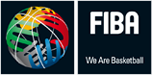 Team:     ITALYColours Home:    BLUTournament: SPAIN – ZARAGOZZA, 2019 June 8-9Colours Away:    WHITEUniformNumberLicenseNumberSurname, First Name of PlayerBornPositionHeight0DOTTO                   Caterina1993PM1703ROMEO                  Nicole Elaine1989PM1665GORINI                   Maddalena Gaia1992PM/G1817SOTTANA               Giorgia                cap.1988G17510DOTTO                   Francesca1993PM17013DE PRETTO           Valeria1991F18614CRIPPA                   Martina1989G17819CUBAJ                    Lorela1999C19321NICOLODI               Giuditta1995F18423CINILI                      Sabrina1989F19033ANDRE'                   Olbis Futo1998C19241PENNA                    Elisa1995F191RoleLicense Number(if applicable)Surname, First NameCoachCRESPI                     MarcoAsst. CoachMAGRO                     AlessandroAsst. CoachQUARTA                    GianlucaHead of Delegation      GATTA                        MarcoTeam ManagerFORESTAN                FrancescoTrainerZARA                          FrancescaDoctorTETTAMANTI             PiergiuseppePhysiotherapistPACOR                       DavidePress OfficerMIGLIOLA                   GiancarloVideomakerCREMONINI               Marco